РЕШЕНИЕот  26.02.2015 г. № 129с.Усть - НицинскоеО предоставлении муниципальной гарантии МУП «Жилкомсервис» Усть-Ницинского сельского поселения в 2015 годуВ соответствии с ст.115.  ст.115.1 ст.115.2. Бюджетного кодекса Российской  Федерации, на основании решения Думы Усть-Ницинского сельского поселения от 23.09.2011 г. № 175 «О бюджетном процессе в Усть-Ницинском сельском поселении», решения Думы Усть-Ницинского сельского поселения от 27.11.2008 г. № 140 «Об утверждении положения «О предоставлении муниципальных гарантий», Дума Усть-Ницинского сельского поселенияРЕШИЛА:	1. Разрешить Главе Усть-Ницинского сельского поселения принять решение о предоставлении муниципальной гарантии в сумме 400 000 (четыреста тысяч рублей)  по обязательствам МУП «Жилкомсервис» Усть-Ницинского сельского поселения перед ОАО «Уральская энергетическая компания», в целях обеспечения его обязательств перед ОАО «Уральская энергетическая компания» - (Бенефициар), возникших по договору поставки угля № 8/УЭК-13 от 25 июля 2013 года.2. Расходы на погашение муниципальной  гарантии  предусмотреть в бюджете на 2015 год.3. Контроль за исполнением решения возложить на комиссию по экономическим вопросам  (Е.В. Шмелева).Глава Усть-Ницинского сельского поселения 						              К.Г. Судакова.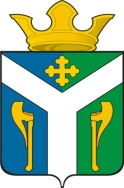 ДУМАУсть – Ницинского сельского поселенияСлободо – Туринского муниципального районаСвердловской области